Alumno(a): Maharta Estefania Olivares Márquez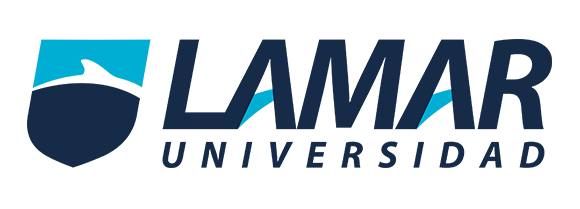 Matricula: BEO4097Maestra: Laura Elizabeth Celis RincónMateria: Análisis y ArgumentoInstitucion: Lamar Universidad, Campus Palomar3ro Preparatoria.Análisis y Argumento.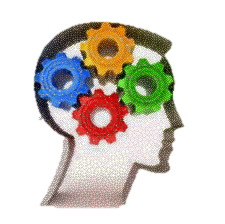 INDICEFUNCIONES E INTENCIONES COMUNICATIVAS	4DESCONSTRUCCION DE UN  TEXTO	5IDEAS PRINCIPALES Y SECUNDARIAS.	17ESTRATEGIAS DE COMPRENSION LECTORA.	22“LA OBSERVACION COMO REFERENCIA”	25VENTAJAS Y DESVENTAJAS DE LA REFORMA DE LAS TELECOMUNICACIONES.	26“ANÁLISIS DE CONTENIDOS TEXTUALES”	27Comparación y contraste. Inauguración del Mexicable en Ecatepec.	30Tipos de argumentos que se utilizan en el texto “La fuerza del amor de Mahatma Gandhi”	31EL EMBARAZO A TEMPRANA EDAD.	32El DEBATE	34MI CONCLUSION	39FUNCIONES E INTENCIONES COMUNICATIVASConclusiónEs muy importante conocer e identificar cada una de las funciones del lenguaje ya que cada una tiene una intención comunicativa distinta. Estas funciones podemos encontrarlas en la vida diaria, como ya fueron mencionadas en la tabla, situaciones comunes.  DESCONSTRUCCION DE UN  TEXTO2- la intención del texto es informar y dar a conocer que las parejas homosexuales y las parejas heterosexuales no son aptas para tener un niño, ya que no les brindan una atención y educación adecuada.3- Del texto se derivan muchas cosas habla de la homosexualidad y la heterosexualidad pero al igual sobre el cuidado del niño.4- las líneas en color azul son algunas oraciones en los párrafos que llegan a contradecirse.5- las líneas de color amarillo marcan las suposiciones en el texto.6- en el texto se muestran algunas características de los homosexuales y los heterosexuales, en este mismo se explica cómo llega a afectar al niño estos comportamientos, preguntándose cómo se desarrollaría un niño en ese ambiente de vivir con dos personas del mismo sexo. Línea en color verde.Deconstrucción del texto: Introducción.Jacques Derrida (1930–2004), filósofo francés nacido en Argelia, líder del deconstruccionismo, movimiento que revela las inconsistencias del pensamiento moderno de Occidente. La deconstrucción permite comprender que sus significados no son lo que aparentan, ya que lo verdadero en ellos es histórico, relativo, sometido a paradojas y expresiones que implican contradicciones. La deconstrucción se realiza por “una lectura activa y productiva: una lectura que transforma el texto poniendo en juego una multiplicidad de significaciones diferentes y conflictuales”.La deconstrucción es un movimiento que deshace lo que se ha edificado, no para destruirlo sino para comprobar cómo está hecho, cómo se ensamblan sus componentes y qué elementos ocultos controlan su significado. A los diferentes significados de los textos sólo se puede llegar con la descomposición de la estructura de los lenguajes dentro de los cuales fue redactado.Los “significados” están sostenidos por conexiones de todo tipo entre elementos del lenguaje y nuestras interacciones lingüísticas con el mundo. Por contrastes entre lo metafórico y lo literal, la retórica y la lógica y por otras nociones centrales de la filosofía. Sin argumentos que los justifiquen, estos significados no tienen el fundamento que su uso presupone.Una vez que comprendimos de lo que se trata una DECONSTRUCCIÓN realizaremos el siguiente ejercicio.Instrucciones:1.- Lee Con atención el siguiente texto.2.-Comprende el significado intencional del texto o el significado aceptado del mismo.3.- Encuentra las maneras en las cuales el texto no se atiene a su significado aceptado.4.- Encuentra tensiones y contradicciones en el texto, busca ideas que no sean similares a otras presentadas en el texto. Aquellos que deconstruyen textos dicen que no es eso lo que de verdad hacen; en su lugar, el texto se deconstruye a sí mismo mediante su propia inestabilidad.5.- Busca las suposiciones del texto. Encuentra lo que se presenta como normal, natural, aparente o primario. De la misma manera, encuentra dónde el texto presenta una oposición binaria entre dos categorías. Por ejemplo, puede insistir que hay una fuerte distinción entre la sexualidad heterosexual y la homosexual, o puede indicar que la heterosexualidad es natural, mientras que la homosexualidad es una perversión.6.- Demuestra cómo estas oposiciones binarias y las jerarquías presentadas se quiebran al mostrar como lo que presenta el texto como "normal, natural, aparente o primario", no es de verdad ninguna de esas cosas. También lo puedes hacer demostrando que una idea (como la heterosexualidad) necesita otra (homosexualidad) para definirse en contraste. Sin las dos categorías, cada una no tendría sentido por sí sola.“La adopción por parejas homosexuales”Por: Tony Anatrella | Fuente: Revista Humanitas El niño no procede de un solo sexo autosuficiente. Necesita que su madre sea una mujer y su padre un hombre. Cada uno de ellos se sitúa así en su identidad y permite al niño diferenciarse subjetiva y socialmente. La homosexualidad complica este proceso y no lo permite.

Los derechos del niño a nacer y vivir en una familia constituida por un hombre y una mujer están sumamente amenazados. Así, la adopción y la posibilidad de utilizar medios de asistencia médica en la procreación (AMP) por personas del mismo sexo, al igual que en el matrimonio, han llegado a ser reivindicaciones políticas. Éstas plantean serias interrogantes que a menudo se han eludido en nombre de la igualdad de derechos de todos los ciudadanos ante la ley. La reflexión es sustituida por un sentimiento de compasión que se resume mediante la siguiente afirmación: "Por cuanto personas del mismo sexo se aman, casémoslas y facilitémosles el acceso a la filiación". Es una formulación rápida y sin pensar, ¿porque se puede tener certeza de que se trata de amor cuando al parecer no se cumplen las condiciones? ¿Se debe legitimar de este modo el deseo de un hijo en su dimensión más imaginaria, desarticulada de la carne? El cuestionamiento va aún más lejos, puesto que, en nombre de una visión discutible de la no discriminación, se da a entender un sentido absoluto de los derechos, un sentido puramente sentimental del matrimonio, de objeto incierto, y una concepción instrumental de los hijos. Los derechos van acompañados de obligaciones y especialmente en relación con los hijos.Un problema antropológicoAquí no está en juego lo religioso, como algunos pretenden, sino lo antropológico, en la medida en que la sociedad, pero también el matrimonio y la filiación, sólo pueden apoyarse en un hecho objetivo: la diferencia sexual. La teoría del género que inspira las leyes europeas internacionales afirma que la sociedad ya no debe depender de la diferencia sexual inscrita en el cuerpo, sino de la diferencia de sexualidades, es decir, de orientaciones sexuales. Ahora bien, éstas proceden de pulsiones parciales y son independientes de la identidad del hombre y la mujer, ya que sólo hay dos identidades: de hombre y de mujer. Una pulsión o —en el mismo orden de ideas— una preferencia sexual no constituye una identidad. Creer esto constituye una visión ideológica en contradicción con la condición humana. El hijo proviene de la unión del hombre y la mujer, y de este hecho objetivo se desprende la relación educativa. El interés del niño es estar en las mismas condiciones de parentesco que entre un padre y una madre. Ciertas encuestas sociológicas han querido mostrar que los niños, al vivir en un ambiente homosexual, no presentaban trastorno afectivo, social ni intelectual alguno; pero sus parámetros están lejos de ser pertinentes y sus conclusiones sirven más bien para justificar presuposiciones que para probar ese estado de hecho. De estos trabajos se desprende una forma de idealismo cuando se pretende que los niños no van a enfrentarse con problema alguno al vivir con personas homosexuales. En otras palabras, quisieran hacernos creer que la relación entre esas personas y los niños será neutra y sin consecuencias notables. En realidad, en relación con otras situaciones, observamos que los niños ya experimentan los efectos de inseguridad de una pareja sin armonía, los efectos de ruptura de la unidad psíquica con el divorcio y los efectos de una crisis de origen en la adopción. ¿Cómo será la situación en un ambiente homosexual con efectos disonantes entre la naturaleza de su origen y de la relación educativa, y cómo denominar a esos dos adultos que se presentan como sus "padres" encontrándose en realidad en un autoparentesco?

Es un "parentesco" autoproclamado por el sujeto a raíz de su deseo de obtener un hijo forzando lo real. La ley civil siempre podrá inventar una ficción jurídica de "parentesco", lo cual en nada cambiará la verdad de la realidad de la generación. La modificación del vocabulario es igualmente extraña cuando el término "parentesco", propio de los padres, los abuelos y los colaterales, es reemplazado por el término "parentalidad" para designar a todos los adultos que pueden sucederse en la vida del niño desempeñando un rol parental. La transformación del lenguaje es indicadora del deseo de modificar el sentido de la familia, que ya no dependería de la relación y de una pareja estable constituida por un hombre y una mujer. No todas las situaciones particulares deben institucionalizarse y menos aun las que son contrarias a la procreación. Querer ser padres como los demás es una ilusión igualitaria, puesto que por encontrarse esas personas fuera del estado conyugal, no pueden serlo en justicia. Está en juego el interés del niño. ¿Cómo no podrá este último plantearse la interrogante sobre la legitimidad de esos adultos del mismo sexo que están con él? ¿Qué estatuto tendrá para el niño la sexualidad unisexual de dos adultos? ¿Cómo podrá él representarse su propia concepción de manera coherente con la concepción universal de la generación? Es engañoso permitir a los niños escuchar que habría diversas formas de concebirlos fuera de una relación constituida por un hombre y una mujer. El deseo de un hijo, muy loable en la vida de un adulto, se presenta a veces en forma muy compleja en una pareja o en la psicología de una mujer y también de un hombre, y aun en mayor medida cuando no pueden concebir hijos en condiciones normales. En las personas homosexuales, este deseo suele ser patético e inquietante, pero, en justicia para el niño, no es pertinente. Una visión igualitaria impide, especialmente en Europa, que los niños sean adoptados y educados únicamente por una pareja constituida por un hombre y una mujer. En nombre de la no discriminación basada en la orientación sexual, se pretende, sin otros elementos de reflexión, que independientemente de su situación, un hombre o una mujer estarían en condiciones de adoptar un niño. Es una visión ideológica que no favorece al niño. Olvidamos que las condiciones en las cuales el niño es adoptado determinan su vida y el destino de su personalidad que se manifiesta muchos años después de la infancia. Esto atañe también a la representación que adopta una sociedad de la filiación.

Como psicoanalista, atiendo a personas homosexuales que se encuentran en distintas situaciones, y con ellas estoy dispuesto a hacer un trabajo sobre su vida psíquica con el fin de mejorar su existencia; pero como ciudadano no puedo concebir que la sociedad, por mediación del legislador, transmita el sentido de la generación situándolo fuera de la diferencia sexual. Pueden existir diversas formas de sexualidad con todos sus problemas psicológicos, antropológicos y morales; pero sólo hay dos sexos y este dato del hombre y la mujer tiene ya un sentido en sí mismo y para la generación que no correspondería modificar a merced de las fantasías y las frustraciones de unos y otros. El derecho del niño debe ser siempre prioritario en nuestra reflexión.

Las necesidades, el interés del niño y la coherencia del sentido de filiación requieren más bien racionalidad que meras reivindicaciones subjetivas. Sería por lo demás profundamente discriminatorio, injusto e ilegítimo en relación con los derechos del niño privar a éste de la alteridad sexual en su familia, constituida por un hombre y una mujer. Todas las compensaciones sociales imaginables jamás podrán sustituir la experiencia más allá de lo subjetivo que el niño podrá tener a partir de la relación de su madre con su padre. El interés superior del niño se sitúa en esta perspectiva y no en el envolvimiento afectivo de dos personas del mismo sexo. La interrogante que se plantea no es saber si esas personas serán generosas, leales y honestas con el niño, sino saber en qué estructura relacional se encontrará. La sociedad actual tiene más tendencia a privilegiar las aspiraciones afectivas de los adultos sin discernimiento alguno que a definir la filiación a partir de las necesidades y derechos del niño, que limitan con todo el narcisismo invasor de los adultos. La preeminencia de la no diferenciación sexual en el discurso social.
En la perspectiva de la filosofía de la deconstrucción, actualmente se está pasando por una etapa conceptual encaminada a no tener que seguir hablando de orientaciones sexuales, afirmándose que la personalidad del sujeto se construye en la no diferenciación sexual, dejándose así abiertas todas las opciones posibles, mientras el deseo, calificado como orientación sexual, no proviene de una opción sino de un determinismo psíquico, que en muchos casos puede modificarse hacia la madurez de la heterosexualidad. Por consiguiente, el debate ya no está orientado hacia la diferencia sexual o las orientaciones sexuales (los deseos), sino hacia el estado original de la sexualidad, que debería concebirse de acuerdo con las categorías de la no diferenciación.

Estamos en una sociedad que cultiva lo infantil hasta el punto de hacer creer que la finalidad de la sexualidad sería mantenerla en sus comienzos: aquella de la economía de lo infantil basada en las pulsiones parciales, lo imaginario, la captación violenta del otro y las intrigas edípicas. En esta lógica de la no diferenciación primitiva, cada uno es remitido a la supuesta opción de su orientación sexual, que constituirá su identidad. La homosexualidad sería una alternativa de la heterosexualidad, dependiendo la primera de una identificación parcial basada en un conflicto psíquico y articulándose la otra precisamente de acuerdo con la identidad masculina o femenina. El resto de las reivindicaciones se desprende casi automáticamente en cuanto el matrimonio y el niño deben ser materia de las necesidades subjetivas de cada uno y ya no del sentido del bien común y del interés del niño. La pretensión de igualdad de derechos en este ámbito desarrolla el sentimiento de la supremacía de la satisfacción con un solo sexo autosuficiente y hegemónico. El sujeto se encuentra así en la negativa de la carencia, imaginando que todo es susceptible de consideración hasta tomar posesión por todos los medios de un niño en detrimento de aquello que le da fundamento y lo estructura objetivamente. Una filiación estable jurídicamente en el marco de la monosexualidad es un acto intrínsecamente perverso en el sentido que está al margen de una relación auténtica compartida entre un hombre y una mujer. Únicamente la unión de ambos es el porvenir de la humanidad.

El problema aquí planteado en cuanto al carácter pertinente del matrimonio y la adopción por personas homosexuales no está vinculado con la persona homosexual, que no debe ser puesta en tela de juicio —aun cuando es preciso preguntarnos lo que es y lo que representa psicológica y antropológicamente la homosexualidad—, sino con el hecho de querer redefinir la pareja, la relación conyugal y la familia a partir de la homosexualidad e imponer esto en la ley, lo cual es estructural y éticamente antinómico y por tanto inauténtico. El legislador hace perder toda credibilidad a la ley cuando inscribe en el código civil principios contradictorios, uno de los cuales se basa en la diferencia objetiva de la alteridad sexual y el otro depende de un deseo que no presenta fundamento alguno posible en el vínculo social.
Es preciso asimismo destacar que la homosexualidad, independientemente de su origen, no es un derecho proclamado sin razón por la Carta europea en nombre de la no discriminación, sino una peculiaridad que no puede ser el origen de la pareja, el matrimonio o el parentesco. El lenguaje y la ley civil pueden hacer trampas con las realidades de la vida, pero eso en nada modifica las condiciones humanas permanentes, que en uno u otro momento de la historia se recuerdan a la conciencia universal.

La confusión de principios en este aspecto sólo puede oscurecer y fragilizar el marco propio de la sociedad, desestabilizando la pareja, el matrimonio y la familia, que no están a libre disposición del legislador y el poder político para que éstos cambien su naturaleza. Éstos tienen la responsabilidad de crear leyes en coherencia con la naturaleza altero sexual del matrimonio y la familia. Su transgresión favorece una confusión en la diferencia de generaciones e insinúa la endogamia de la misma con lo semejante, suscitando la inseguridad y acentuando la violencia en las relaciones humanas. Basta observar en que condición moral se encuentran los países desarrollados cuando las políticas pasan por alto la condición humana permanente.El divorcio, al provocar el estallido de las familias debido a la fragilidad de la pareja, es una fuente profunda de incertidumbre y pérdida de las señales estructurantes. Son numerosos los niños provenientes de la muerte del ser familiar que al llegar a adultos establecen su árbol genealógico con el fin de situarse en la sucesión de los vínculos carnales y reconocerse en la encarnación de su filiación. ¿Qué ocurrirá con los niños provenientes de técnicas de asistencia para la procreación y los niños adoptados en un contexto homosexual, que serán hijos e hijas de nadie, es decir, de la desencarnación y la negación de la diferencia sexual? ¿Cómo podrán encontrar la respuesta para sus preguntas al estar insertos en el carácter unisexual de los adultos, que no pueden simbolizar ni la alteridad sexual ni el parentesco? Aparecen como hermanos o hermanas mayores sin sexo conyugal y sin ser capaces de inscribirlos en la diferencia de los sexos y las generaciones. Juegan al papá y la mamá como niños alienados en su complejo incestuoso. Solo en los cuentos de hadas y en la psicosis nacen los niños fuera de una expresión sexual, asumiéndose de este modo en fantasías primarias de la procreación en la psicología infantil.El feminismo y las reivindicaciones homosexuales son la traducción de la ideología de la desexualización del proceso generativo y de la negación de la diferencia sexual: un rechazo del dato corporal a partir del cual sobreviene la vida. El desprecio por el sexo carnal y por el encuentro íntimo entre el hombre y la mujer dice mucho sobre el temor y el rechazo que inspira el hecho de cerrarse en lo unisexual. Una filiación inscrita fuera de los cuerpos sexuados de la alteridad masculina y femenina es delirante. La visión ideológica del género reemplaza el sexo por una sexualidad construida sólo socialmente. Además, en nombre de la paridad y la igualdad, se considera que todo es realizable, independientemente de la condición en la cual cada uno se encuentre. Esta visión totalitaria de la igualdad es tanto más perjudicial en la medida en que ya no se articula a partir del carácter complementario de los sexos que regula y relativiza un solo sexo, con el riesgo de tomarse como propia referencia, sino a partir del sentimiento de omnipotencia de un sexo, que tendría todas las aptitudes. Dos personas del mismo sexo carecen del poder de procreación entre ellas, del carácter simbólico desarrollado como extensión de la generación y de una verdadera relación educativa con aportes psicológicos estructurantes por ser complementarios. Es extraño querer negar la diferencia sexual en la pareja, el matrimonio, la filiación y el parentesco y pretender imponerla donde no es necesaria, en diversos sectores de la empresa y la vida social y política. Es igualmente sintomático constatar que mientras más se niega la diferencia sexual, en mayor medida el discurso social hace un elogio de la diversidad, especialmente diversidades familiares que ya no estarían basadas en la familia natural (pareja hombre /mujer, lazos de sangre), sino que también corresponderían a los deseos de unos y otros y las situaciones en las cuales están implicados.Las series de televisión exaltan todos estos casos particulares sumamente minoritarios, pero sobre los cuales se quisiera hacer referencias entre otros, si bien no es así como vive la gente o espera realizarse. Hay una diferencia profunda entre la familia natural y situaciones peculiares, es decir, accidentales. El matrimonio y la familia se definen universalmente a partir de la alianza entre el hombre y la mujer y no de acuerdo con casos particulares, que en su mayoría no siempre son estructurantes para el sujeto ni para el vínculo social. La sociedad debe apoyar a menudo estos casos particulares y tiene razón al hacerlo, pero esto tiene un costo financiero, social y simbólico importante. Los estudios muestran que el matrimonio es una fuente de seguridad y expansión cuando los sujetos saben elaborar las distintas etapas afectivas. Es también una fuente de enriquecimiento económico para los cónyuges y la sociedad, mientras el divorcio empobrece a la familia. Corresponde entonces a la ley proteger al niño de tal manera que disponga de un padre y de una madre.El sentido de la pareja y la familia inaplicable a la homosexualidad
No podemos limitarnos al sentido del lenguaje cuando se aplican a una asociación monosexuada, es decir, homosexual, las mismas características que a una unión constituida entre un hombre y una mujer. Hay una diferencia cualitativa y de naturaleza en la cual están en juego al mismo tiempo componentes psicológicos no comparables y un sentido ético con una medida que no les es común. Así, la noción de pareja y la de familia nada tienen que ver con estas dos realidades. Dos personas del mismo sexo (que califico como dúo1) se encuentran en una monosexualidad en la cual están ausentes la alteridad sexual y la pareja generadora. No constituyen ni una pareja, ya que no hay alteridad ni complementariedad, ni una familia, puesto que el niño no proviene de dos personas del mismo sexo. No se concibe a otro con un igual. En otras palabras, la expresión del amor implica la diferencia sexual para ser fértil y fecunda en muchos aspectos, y el niño necesita proceder de un hombre y una mujer para inscribirse en la sucesión de las generaciones y la historia, y estar en su coherencia psicológica. Necesita encontrar materiales psíquicos en ambos. Dos hombres o dos mujeres junto a un niño lo privan de los datos estructurales de lo real, lo cual tendrá un costo psíquico y social.

El discurso del ambiente, como lo destaqué en mi libro ´La diferencia prohibida´, al apoyarse en la teoría del género, que minimiza el sentido de la diferencia social en el vínculo social, produce discursos irrealistas y delirantes, separando la procreación de la diferencia sexual. Semejante segmentación de la sexualidad es y será fuente de violencias cuyos efectos se constatan entre los más jóvenes. La violencia que se desarrolla en los jóvenes es, entre otras cosas, expresión de una carencia del marco propio de la sociedad, que es desestabilizado por leyes patógenas. En otras palabras, al crear leyes contrarias al bien común, al sentido ético de la pareja y la familia y a las necesidades psíquicas, el legislador produce enfermedad en el vínculo social y la sociedad. Crea un sentimiento que niega realidades humanas estructurantes y es fuente de inseguridad y desocialización. Por este motivo, "la homoparentalidad", por mucho que esta noción tenga un sentido, es una mentira social, ya que el niño no se concibe ni se educa a partir de un solo sexo. Esto es privarlo de una dimensión esencial de lo real que no podrá compensar la presencia en su medio social de personas del otro sexo. El niño sólo se desarrolla positivamente en la doble identificación con su padre y su madre, quienes —es preciso recordar— son un hombre y una mujer. Son los únicos que pueden proporcionarle los materiales psíquicos y simbólicos que necesita para desarrollarse.

En ningún caso, la no diferenciación sexual y la homosexualidad pueden inspirar leyes en materia conyugal y familiar sin que a largo plazo veamos desarrollarse confusiones de identidad y personalidades de carácter psicótico, es decir, que carecen de sentido de la realidad y se mantienen en posturas imaginarias. Una sociedad sin sentido de la diferencia sexual pierde el sentido de la alteridad, la verdad y la realidad de las cosas. Se manifiesta en particularidades singulares que no representan interés alguno para los fines de la sociedad y en nada participan en el desarrollo de la personalidad. En la negación de la diferencia sexual y en la complacencia de la inmadurez afectiva de la no diferenciación sexual, las personas ya no pueden hacer las distinciones elementales y la sociedad se disuelve relacionalmente. La visión monosexual de sí mismos y su existencia inscrita en la ley es un disolvente social, ya que no da testimonio de la alteridad sexual, que por sí misma fundamenta el matrimonio y la generación. La vida comienza con el encuentro de un hombre y una mujer. Su relación es el símbolo de la apertura del otro, a la generación y a la vida, apertura que la sociedad necesita para asegurar la convivencia y el respeto por el bien común.El niño no es un derecho 
La igualdad de derechos ante la ley no significa que todas las situaciones son equivalentes y las personas pueden beneficiarse de los mismos derechos. Creemos de manera ilusoria que mientras más deseado es un niño, en mayor medida eso es testimonio de posibilidades de desarrollo para él. Debemos ciertamente prestar atención a la calidad del deseo, pero también y sobre todo saber si el niño es reconocido por sí mismo. A menudo, las interrogantes están ocultas detrás de una visión sentimental, asegurándonos que será más "amado" por personas homosexuales que lo "desean" que en una pareja que se desgarra en su relación. No reside en eso el problema, sino más bien en saber en qué estructura de relaciones será incorporado el niño. El niño no puede ser concebido y adoptado en cualesquiera condiciones. En vez de instalarse en la omnipotencia de los deseos, sería más humano, más auténtico y más realista aceptar a renunciar a ellos cuando no se cumple con las exigencia en vez de tratar de forzar, incluso violar lo real.La filiación no se define a partir de la infertilidad, la adopción y un solo sexo. Es más bien la adopción lo que debe definirse a partir de una pareja generadora constituida por un hombre y una mujer, que hace legible el origen requerido por el niño para orientarse carnalmente.

Hasta ahora se tenía razón al exigir un criterio de sexualidad de los solteros para adoptar a un niño con el fin de que sea educado por personalidades y en un medio donde la alteridad sexual es íntimamente integrada y aceptada. Sería preciso volver a eso. El niño se diferencia gracias a su padre y su madre.Cuando examinamos las motivaciones de las personas homosexuales que desean un niño, pareciera que éste no se concibe como tal, sino que es instrumentalizado para apoyar a los adultos. En un contexto unisexual, el niño es más bien el referente social que sirve para validar el reconocimiento de la homosexualidad. Se trata de un fenómeno de mimetismo en que se aspira a ser como todo el mundo. Para un niño, es bien difícil diferenciarse siendo presa de un juego de identificación en un espejo sin apertura a la alteridad sexual, ya que ésta no existe íntimamente para dos personas del mismo sexo. Corre riesgo de desarrollar confusiones sobre su origen y su identidad, y sobre el sentido de su filiación, desvirtuada con dos personas semejantes.

El niño integra de mejor manera el fenómeno edípico en una pareja generadora mientras uno de los componentes de la homosexualidad está vinculado, entre otros, con la negación de este complejo. La personalidad se mantiene así en la economía de la sexualidad infantil. El niño puede reconocerse de mejor manera en su identidad y en su lugar diciéndose: "Soy una niña, soy un niño, y más tarde seré un hombre como mi papá y una mujer como mi mamá". Este discurso es difícilmente sostenible con dos adultos del mismo sexo.

La unisexualidad de los adultos está dentro de un sistema de relación sin alteridad, que mutila en el niño numerosas dimensiones de lo real. La aceptación, por ejemplo, de la diferencia sexual es uno de los primeros límites que el niño descubre a través de sus padres. Está inscrita en el cuerpo. Si soy una niña, no puedo ser un niño y viceversa. Someter a revisión el parentesco basado en la diferencia sexual equivale a hacer creer al niño que sus deseos son ilimitados. El reconocimiento por parte del niño de la diferencia sexual le permite formar su inteligencia y tener acceso a la capacidad de hacer las distinciones estructurales y conceptuales.

Será capaz de distinguir lo real de lo imaginario, la verdad de las cosas, su coherencia y su lógica sin tener que hacer trampas con las ideas, desvirtuar el juicio y manipular a los demás y las informaciones. Esto tiene relación con la verdad de su filiación, por cuanto un sujeto se organiza psicológicamente, entre otras cosas, a partir del sentido de su filiación y de lo intergeneracional. En una relación monosexual, el niño no dispone de un verdadero parentesco en sentido amplio: a menudo será imaginario y sin arraigo localizable. “La homoparentalidad” es una visión idealista del parentesco, que desencarna al niño.Una sociedad que transgrede los interdictos principales y utiliza el precepto paradojal

Una inquietante constatación se impone al observar que el poder político restringe cada vez más su acción, cuando no quiere legislar en el sentido del interés general que está en juego, sino en el de las costumbres, y esto en contradicción con la libertad de los ciudadanos, con las estructuras fundadoras de la pareja, el matrimonio y la familia y con los derechos y los intereses de los niños. De este modo el legislador desestabiliza el marco propio de la sociedad instituyendo en las leyes transgresiones mayores.

La sociedad se apoya en interdictos estructurantes, como la prohibición del incesto o el homicidio, y el respeto por la diferencia de los sexos y las generaciones. Ante estos interdictos que favorecen la vida, el legislador expresa preceptos paradojales, ya que al mismo tiempo recuerda el interdicto del homicidio y crea derogaciones específicas para suprimir niños en gestación mediante el aborto, para hacer experimentos con embriones y restablecer el eugenismo con el DPI (diagnóstico preimplantatorio), con miras a suprimir los embriones con riesgo de deformación hasta la trisomía 21. Procederá de la misma manera con la diferencia sexual, afirmando que el matrimonio confirma la institución conyugal entre un hombre y una mujer, y creando simultáneamente un contrato de sociedad (forma de unión civil) en el cual se atribuyen los mismos derechos que en el matrimonio, excepto la filiación en algunos países. En numerosos Estados, se aprueban leyes de excepción que procuran esquivar el edificio legislativo en relación con la familia para así permitir a personas homosexuales adoptar niños. 

La homosexualidad no es un principio para educar a los niñosLos medios de difusión y los militantes de las asociaciones homosexuales se otorgan incluso la facultad de trivializar la homosexualidad en numerosas series de televisión y en debates que evaden la problemática psíquica que está en juego, y de incluso propagarla en las escuelas. Una cosa es hacer un llamado a respetar a las personas y otra es permitir el matrimonio y la filiación a personas del mismo sexo e incluso imponer la homosexualidad entre los niños y los adolescentes en el ámbito escolar. Los jóvenes se encuentran a menudo en períodos de maduración afectiva y en el proceso de su identificación homosexuada (que no es todavía la homosexualidad) para adquirir confianza en su identidad. En vez de ayudarlos a encaminarse hacia la heterosexualidad, se les presenta la homosexualidad como una alternativa, cosa que no es así, lo cual les provoca una regresión, erotizando sus identificaciones iniciales. La mayoría de los jóvenes sale de esas sesiones ocultando sus sentimientos de rebeldía al ser manipulados de ese modo, ya que saben muy bien que los quieren llevar a un terreno que no representa una verdadera realización afectiva. A los medios de difusión y a los militantes de esta causa se les percibe como personas que desean justificar a cualquier precio una situación cuya base es problemática. Para los niños y los adolescentes, una pareja y una familia son un hombre y una mujer. El resto es un engaño social y un asunto de conveniencia ajeno al matrimonio y el parentesco. Bajo pretexto de lucha contra "la homofobia", la escuela se convierte así en objeto de influjos ideológicos, lo cual es una excusa para imponer una peculiaridad y despojar a los padres de su educación.

La homosexualidad no puede convertirse en principio educativo, ya que está al margen de la norma de lo que constituye una pareja y una familia. Los niños y los adolescentes ya tienen dificultades para representarse lo que puede ser la vida sexual entre un hombre y una mujer, y la situación se complica aún más cuando se trata de dos personas del mismo sexo. Por lo demás, los niños perciben claramente que hay una incoherencia entre el hecho de ser padres y la manera de ejercer su sexualidad. En otras palabras, la adopción de los niños exige un criterio de sexualidad para que su vida sea confiada a adultos que están en la misma situación que para concebir un hijo entre un hombre y una mujer. Por este motivo, la escuela debe sobre todo considerar la preeminencia del sentido de las parejas y las familias constituidas por un hombre y una mujer. Bibliografía:Recuperado de http://es.catholic.net/op/articulos/53565/cat/136/la-adopcion-por-parejas-homosexuales.html el 19 de agosto de 2016.IDEAS PRINCIPALES Y SECUNDARIAS.Esto ocurre al final de su encuentro con jóvenes en el estadio 'Morelos'El Papa mostró molestia y les exigió que no fueran egoístas y le dejaran acercarse a los demásMORELIA, MICHOACÁN (16/FEB/2016).- Al terminar la reunión con jóvenes en el estadio “Morelos”, un par de veces el Papa Francisco fue jalado por algunas personas detrás de las vallas, lo que provocó la molestia del Pontífice quien les exigió que le dejaran acercarse a los demás.

El Papa reaccionó con un fuerte enojo con la gente, diciéndole a la persona que lo jaló “no sea egoísta, no sea egoísta”, mismo que se puede ver en este video.

Ante este incidente, los organizadores pidieron a los ahí reunidos que tuvieran cuidado y que no se amontonaran para que el Papa pudiera saludarlos. 

En redes sociales de inmediato han reaccionado con comentarios de humor por el hecho y se comienza a posicionar en Twitter el hashtag #HYPERLINK "https://twitter.com/hashtag/meenojocomoelpapa?f=tweets&vertical=default&src=hash"MeEnojoComoElPapa.

Después siguió impartiendo bendiciones a niños en silla de rueda, se dejó tomar fotografías y subió a un pequeño carro para abandonar esas instalaciones, su último evento en Morelia.El informador.conclusión:como idea principal obtenemos que El Papa presenció una desagradable situación causada por su gente de seguridad al portarse egoistas con sus fieles seguidores. en las ideas secundarias presenciamos el inicio del comflicton y las consecuencias del mismo.Ha nacido una niñaCuando nací, los habitantes de nuestra aldea se compadecieron de mi madre y nadie felicitó a mi padre. Llegué al talba, cuando se apaga la última estrella, lo que los pashtunes consideramos un buen augurio. Mi padre no tenía dinero para pagar un hospital o una comadrona, así que una vecina ayudó a mi madre. El primer hijo que mis padres habían tenido nació muerto, pero yo nací llorando y dando patadas. Era una niña en una tierra en la que se disparan rifles al aire para celebrar la llegada de un hijo varón, mientras que a las hijas se las oculta tras una cortina y su función en la vida no es más que preparar la comida y procrear.Para la mayoría de los pashtunes, cuando nace una niña es un día triste. El primo de mi padre Jehan Sher Khan Yousafzai fue uno de los pocos allegados que vino a celebrar mi nacimiento e incluso hizo un generoso regalo de dinero. No obstante, trajo un gran árbol genealógico de nuestro clan, el Dalokhel Yousafzai, que se remontaba hasta mi tatarabuelo y que sólo mostraba la línea masculina. Mi padre, Ziauddin, es distinto de la mayoría delos hombres pashtunes. Cogió el árbol y trazó una línea que bajaba desde su nombre como una piruleta y en el extremo escribióMalalaa Su primo se rio asombrado.Yo soy Malala (Fragmento).Conclusión:la idea principal es sobre las reacciones del pueblo ante el nacimiento de una mujer.Y en la secundaria la diferencia entre ella y el hijo muerto de sus padres.Rigoberta Menchú Tum 

Líder indígena guatemalteca, premio Nobel de la Paz en 1992


Nació el 9 de enero de 1959 en Chimel, pueblo del municipio de Uspatán.

Nieta de mayas. Su padre, Vicente Menchú participó activamente en la concienciación de sus vecinos. Trabajó desde niña en el campo al igual que sus padres.

Recibió educación escolar primaria en varios internados católicos.Presenció el asesinato de su hermano de dieciséis años por los terratenientes que querían echar a los indígenas de sus tierras. A los diecinueve comenzó a militar en elComité de Unidad Campesina (CUC), mientras el ejército nacional llevaba a cabo su campaña de "tierra arrasada" contra la población sospechosa de pertenecer a la oposición armada.

Cuando contaba unos veinte años de edad aprendió el español, hasta entonces hablaba el quiché y sus dialectos.

El 31 de enero de 1980 su padre murió quemado en la embajada de España en Guatemala, donde se había encerrado junto con treinta y siete personas para protestar por la situación indígena durante el asalto que realizó la policía. Su madre fue secuestrada, torturada y asesinada por grupos paramilitares.

Salió del país y se refugió en México a los veintiún años donde fue acogida en Chiapas por el obispo Samuel Ruíz García. Al año siguiente volvió a Guatemala pero muy pronto tuvo que refugiarse enNicaragua y luego otra vez en México.

En reconocimiento a su labor y al mensaje cívico y de justicia social que representa, fue distinguida en 1992 con el Premio Nobel de la Paz. Con los recursos financieros que recibió de este galardón estableció la Fundación Rigoberta Menchú Tum, con sede en Guatemala y oficinas en la ciudad de México y Nueva York. Además recibió el Premio Principe de Asturias en 1998

Su libro Me llamo Rigoberta Menchú, y así me nació la conciencia, se publicó en 1983, y desde entonces ha sido reeditado varias veces y traducido a muchos idiomas. En 1998 publicó Rigoberta: La Nieta de los Mayas con la colaboración del escritor guatemalteco Dante Liano y el periodista italiano Gianni Minà. En septiembre de 2003 presentó en la capital mexicana su segundo libro infantil, 'El vaso de miel', que reúne leyendas mayas sobre el origen del mundo. Menchú explicó que el libro, escrito junto con el guatemalteco Dante Liano, es el reflejo de su "entorno familiar y comunitario".

En febrero de 2001, la Universidad Autónoma de Madrid (UAM) la invistió Doctora 'Honoris Causa'.

En septiembre de 2002 los dos grupos mayoritarios del Parlamento Europeo, PPE y PSE, reprocharon a la Premio Nobel de la Paz Rigoberta Menchú unas declaraciones en las que mostraba su desacuerdo con las medidas legales adoptadas contra el entorno de ETA.

En 2006, participó como embajadora de "Buena Voluntad" de la (Unesco) del gobierno de Óscar Berger. Rigoberta Menchú.Conclusión:La idea principal es que Rigoberta se convirtió en la ganadora del Premio Nobel de la Paz.La secundaria es como llegó a ello.No espero ni remotamente que se conceda el menor crédito a la extraña, aunque familiar historia que voy a relatar. Sería verdaderamente insensato esperarlo cuando mis mismos sentidos rechazan su propio testimonio. No obstante, yo no estoy loco, y ciertamente no sueño. Pero, por si muero mañana, quiero aliviar hoy mi alma. Me propongo presentar ante el mundo, clara, sucintamente y sin comentarios, una serie de sencillos sucesos domésticos. Por sus consecuencias, estos sucesos me han torturado, me han anonadado. Con todo, sólo trataré de aclararlos. A mí sólo horror me han causado, a muchas personas parecerán tal vez menos terribles que estrambóticos. Quizá más tarde surja una inteligencia que de a mi visión una forma regular y tangible; una inteligencia más serena, más lógica, y, sobre todo, menos excitable que la mía, que no encuentre en las circunstancias que relato con horror más que una sucesión de causas y de efectos naturales.La docilidad y la humanidad fueron mis características durante mi niñez. Mi ternura de corazón era tan extremada, que atrajo sobre mí las burlas de mis camaradas. Sentía extraordinaria afición por los animales, y mis parientes me habían permitido poseer una gran variedad de ellos. Pasaba en su compañía casi todo el tiempo y jamás me sentía más feliz que cuando les daba de comer o acariciaba. Esta singularidad de mi carácter aumentó con los años, y cuando llegué a ser un hombre, vino a constituir uno de mis principales placeres. Para los que han profesado afecto a un perro fiel e inteligente, no es preciso que explique la naturaleza o la intensidad de goces que esto puede proporcionar. Hay en el desinteresado amor de un animal, en su abnegación, algo que va derecho al corazón del que ha tenido frecuentes ocasiones de experimentar su humilde amistad, su fidelidad sin límites. Me casé joven, y tuve la suerte de encontrar en mi esposa una disposición semejante a la mía. Observando mi inclinación hacia los animales domésticos, no perdonó ocasión alguna de proporcionarme los de las especies más agradables. Teníamos pájaros, un pez dorado, un perro hermosísimo, conejitos, un pequeño mono y un gato. Este último animal era tan robusto como hermoso, completamente negro y de una sagacidad maravillosa. Respecto a su inteligencia, mi mujer, que en el fondo era bastante supersticiosa, hacía frecuentes alusiones a la antigua creencia popular, que veía brujas disfrazadas en todos los gatos negros. Esto no quiere decir que ella tomase esta preocupación muy en serio, y si lo menciono, es sencillamente porque me viene a la memoria en este momento. Plutón, este era el nombre del gato, era mi favorito, mi camarada. Yo le daba de comer y él me seguía por la casa adondequiera que iba. Esto me tenía tan sin cuidado, que llegué a permitirle que me acompañase por las calles.Nuestra amistad subsistió así muchos años, durante los cuales mi carácter, por obra del demonio de la intemperancia, aunque me avergüence de confesarlo, sufrió una alteración radical. Me hice de día en día más taciturno, más irritable, más indiferente a los sentimientos ajenos. Llegué a emplear un lenguaje brutal con mi mujer. Más tarde, hasta la injurié con violencias personales. Mis pobres favoritos, naturalmente, sufrieron también el cambio de mi carácter. No solamente los abandonaba, sino que llegué a maltratarlos. El afecto que a Plutón todavía conservaba me impedía pegarle, así como no me daba escrúpulo de maltratar a los conejos, al mono y aun al perro, cuando por acaso o por cariño se atravesaban en mi camino. Mi enfermedad me invadía cada vez más, pues ¿qué enfermedad es comparable al alcohol?, y, con el tiempo, hasta el mismo Plutón, que mientras tanto envejecía y naturalmente se iba haciendo un poco desapacible, empezó a sufrir las consecuencias de mi mal humor.Una noche que entré en casa completamente borracho, me pareció que el gato evitaba mi vista. Lo agarré, pero, espantado de mi violencia, me hizo en una mano con sus dientes una herida muy leve. Mi alma pareció que abandonaba mi cuerpo, y una rabia más que diabólica, saturada de ginebra, penetró en cada fibra de mí ser. Saqué del bolsillo del chaleco un cortaplumas, lo abrí, agarré al pobre animal por la garganta y deliberadamente le hice saltar un ojo de su órbita. Me avergüenzo, me consumo, me estremezco al escribir esta abominable atrocidad.“El gato negro” (Fragmento) por Edgar Allan Poe.Conclusión: la principal es darnos cuenta como distintas situaciones de la vida cambian lo que nosotros solíamos ser. la secundaria es que el autor por consecuencia espera que los lectores desarrollen una visón e inteligencia más profunda.ESTRATEGIAS DE COMPRENSION LECTORA.OBJETIVOSe tiene como objetivo que el alumno pueda aumentar su capacidad de comprensión lectora, que llegue a desarrollar cada una de las técnicas o estrategias que se presentan aquí de una manera muy sencilla y clara.ESTRATEGIAS DE COMPRENSIÓN LECTORA.La comprensión lectora es la capacidad para entender lo que se lee, tanto en referencia al significado de las palabras que forman un texto, como con respecto a la comprensión global del texto mismo.La capacidad de sacar información de lo que se lee, interpretarla y reflexionar sobre ella se mejora con la práctica. No obstante, debemos tener presente que la lectura ha de ser un placer, no una obligación.DICCIONARIO: Es recomendable buscar en el diccionario las palabras desconocidas como base para iniciar la lectura y comprender el significado de las mismas.LECTURA SIMULTÁNEA: consiste en leer una frase y después explicarla con tus propias palabras, es decir, con términos más comprensibles para ti.RESUMIR: te ayudara a adquirir lectura comprensiva y consiste en leer cada párrafo y luego seleccionar las palabras o frases principales que marcan el significado de dicho párrafo.EJERCICIO CLOZE: técnica de reposición de palabras ocultas. Este ejercicio te obligara a esforzarte por comprender ya que consiste en sustraer sistemáticamente algunas palabras del texto, de manera que tendrás que asignarle una palabra a ese espacio en blanco para darle un sentido global a la información leída.EJERCICIOS Y ANEXOSDiccionario:Señalar palabras que no están dentro de nuestro vocabulario.Escribir el significado de las palabras que se desconozcan para no olvidar su significado.Lectura simultanea:Hacer una conclusión de lo que se leyó.Repetir una frase con términos más sencillos de comprender.Resumir:Identificar palabras claves.Identificar y resaltar las ideas principales del texto.Ejercicio CLOZE:Encontrar palabras que le den un sentido correcto a una oración con espacio en blanco.Intercambiar palabras para una mejor comprensión.“LA OBSERVACION COMO REFERENCIA”Tabla comparativa.Ambas lecturas son muy buenas historias, ya que se puede identificar cuál es su intención, o su sentido en general. A mí me gusto más la segunda ya que tenía un vocabulario más comprensible, por lo tanto se me hizo las sencilla la comprensión.¿Para qué nos sirve la observación?La observación nos sirve para tener una comprensión más completa, al analizar detalladamente.¿Qué es la comparación?La comparación es identificar las ideas o coas similares o no similares de una o más cosas. Llagando al punto de comprender que lo hace distinto.VENTAJAS Y DESVENTAJAS DE LA REFORMA DE LAS TELECOMUNICACIONES.*Reforma de las telecomunicaciones.“ANÁLISIS DE CONTENIDOS TEXTUALES”Comparación y contraste. Inauguración del Mexicable en Ecatepec.Tipos de argumentos que se utilizan en el texto “La fuerza del amor de Mahatma Gandhi”EL EMBARAZO A TEMPRANA EDAD.Opiniones de Psicólogos y Sexólogos.Es necesario que los jóvenes sepan prevenir los riesgos de enfermedades o embarazos no deseados, también deben saber que mantener relaciones sexuales no es algo que sólo implique peligros físicos, sino que es un hecho más global e importante para todos en la vida. Ahí es donde, poner el acento en los valores es importante.Aunque el adolescente sea un menor ante la ley, como ser humano tiene sus derechos sexuales y sus libertades con respecto a su cuerpo, con el límite del respeto propio y al otro.Dr. Pedro Lucas BustosLas causas más importantes de un embarazo adolescente son: falta de información, orientación y educación sexual adecuada, carencia de control de los impulsos sexuales y presión grupal para tener relaciones sexuales a veces en forma esporádica, como una forma de demostrar que uno es más hombre o más mujerLas consecuencias físicas y psicológicas de un embarazo precoz son todas graves, haciendo notar que muchos de estos embarazos terminan en abortos, poniendo en peligro la vida de una joven, que recién empieza a vivir.La certeza de un embarazo provoca serios trastornos psicológicos como ansiedad, desesperación, una sensación de no tener salida, fuertes sentimientos de culpa por haber fallado a los padres, conflictos familiares, a lo cual se une muchas veces el abandono de la pareja o no querer asumir su paternidad, y problemas que pueden derivar en deserción escolar.El embarazo adolescente es un problema de salud pública y como tal debe ser abordado por toda una sociedad, prevenir es la clave, una buena educación sexual a nivel escolar y un adecuado nivel de comunicación y confianza con los padres, aumenta los índices de abstinencia y genera comportamientos sexuales responsables en nuestros jóvenes.Esther Morales León¿Qué opinión tienes acerca del tema?MI opinión sobre este tema es que el tener una embarazo a temprana edad es una falta de responsabilidad y de educación sexual, no aclarar dudas en esta etapa que es la adolescencia, yo realmente concuerdo con ambas opiniones ya que ambas tienen información certera, como es el de la libertad de nuestro cuerpo, siempre y cuando le guardemos respeto al de otro individuo como al de nosotros mismos. Así que, es necesario contemplar las posibles consecuencias que tiene el embarazo a temprana edad.El DEBATEINVESTIGACION SOBRE LA VIOLENCIA EN LOS PROGRAMAS DE TELEVISIÓN, SON CAUSA DEL BULÍN EN LAS ESCUELASMuchos estudios realizados sobre el acoso escolar señalan a los medios de comunicación como una de las causas que favorecen la aparición de la violencia entre los niños y adolescentes, contribuyendo a la aparición del bullying. Los medios de comunicación intervienen en la aparición del bullying de las siguientes maneras:Ponen a los niños y adolescentes en contacto permanente con la violencia, ya sea ésta real (a través de los informativos) o ficticia (películas, videojuegos…).Los comportamientos y valores que los niños perciben a través de los medios de comunicación se reflejan en las conductas que realizan después, es decir, los niños aprenden por imitación de las conductas que ven. Por ello, podemos extraer las conclusiones de que existe una necesidad de proteger a los niños y adolescentes de la visión de dosis excesivas de violencia y de que habría que plantearse utilizar los medios de comunicación para inculcar en los niños conductas y valores positivos que previniesen esa violencia.No todos los niños son vulnerables por igual a la violencia que perciben en los medios de comunicación, ya que esos aprendizajes que adquieren son matizados por la educación que reciben en la familia y la escuela. Eso explica que, ante los mismos contenidos audiovisuales, algunos niños adquieran comportamientos violentos y otros no. Por ello, no se trata de prohibir a los niños la visión de contenido violento en general, sino de calibrar qué tipo de contenidos son adecuados para ellos y acompañarles y explicarles los contenidos que no puedan entender.La exposición repetitiva a contenidos violentos en los medios de comunicación acaba creando una habituación. Podemos comprobarlo en nosotros mismos: la visión de atentados, asesinatos o guerras ya no nos afecta como debería porque nos hemos expuesto a esos estímulos demasiadas veces. Esto hace que el niño acabe considerando la violencia como algo normal y que se vuelva insensible al sufrimiento de los demás. Con ello, estamos favoreciendo que un niño pueda atacar a otro sin sentirse culpable y sin empatizar en ningún momento con el dolor de su víctima.Algunos programas transmiten una serie de valores consumistas que presentan a los adolescentes un proyecto de vida que busca aspirar a todo sin renunciar a nada, que busca conseguir metas sin tener que hacer ningún esfuerzo… Este modelo crea adolescentes frustrados y que no tienen en cuenta los derechos de los demás para conseguir sus metas.Pantallas y violenciaVivimos instalados en una cultura icónica, cuya presencia es cada vez más fuerte. Las pantallas del cine, la televisión, internet o los videojuegos, nos bombardean constantemente con todo tipo de imágenes violentas (García Galera, 2000; San Martín y otros, 1998). Son muchos los estudios, proyectos, publicaciones, investigaciones o congresos [Como el recientemente celebrado en Zaragoza bajo el título «Pantallas y violencia» (Heraldo de Aragón, 2001), o como el que próximamente se celebrará en Granada bajo el lema «Violencia mediática, infancia, adolescencia y cultura de paz» (Ortega Carrillo, 2001)], que se ocupan de analizar la influencia de las pantallas sobre las actitudes, comportamientos y formación de niños y adolescentes. En el caso de la televisión, es tal la cantidad de escenas violentas que puede contemplar un niño o adolescente cada día, que es posible que éstos lleguen a la conclusión de que es normal matar, disparar o violar, insensibilizándose ante el dolor del otro, creyendo que «quien utiliza la fuerza tiene razón» (Dot, 1988). Según un reciente estudio realizado por Lola Lara y Javo Rodríguez, que lleva por título ¿Qué televisión ven los niños?, el 28% del contenido de la programación infantil de TVE1 analizada estuvo íntegramente dedicada a imágenes violentas. Además, y según este estudio, la programación infantil de todas las televisiones emitió, durante tan sólo una semana, hasta 101 escenas que reflejan actitudes sexistas o que atentan contra la dignidad de las mujeres, lo que conduce a que los niños construyan una imagen sesgada del rol de éstas en nuestra sociedad. En televisión se presenta la violencia como algo «cotidiano y normal» para resolver situaciones conflictivas, y a los violentos como ganadores y como dominadores de los demás. La televisión favorece de esta forma el aprendizaje de la violencia por modelado, reforzando la conducta agresiva de niños y jóvenes. Por ello es necesario luchar contra la utilización de la violencia como espectáculo por parte de la televisión, cuyas programaciones más agresivas invaden incluso las franjas y espacios dedicados a los niños. Además, en televisión se presenta todo lo relacionado con la cultura como algo ridículo, aburrido, carente de interés y sin posibilidad de despertar la curiosidad infantil. Por todo ello, dada la gravedad del problema y considerando que la televisión actúa sobre la opinión pública como conformadora de conciencias, orientadora de conductas y deformadora de la realidad (Sánchez Moro, 1996), se hace imprescindible una regulación de las programaciones, especialmente durante el horario infantil, así como una mejor formación de profesores y estudiantes, para que aprendan a descifrar, criticar y autocontrolarse ante el mundo de la televisión. Otro tanto podríamos decir de los videojuegos (Etxeberría, 1998) o de Internet, pantallas en las que aparecen, también de forma muy frecuente, escenas y temas cargados de violencia, que exigen una llamada de atención a la prudencia en su uso, dada su contribución al desarrollo de conductas agresivas y de prejuicios sexistas.La televisión: El mensaje implícito de determinados programas televisivos de consumo frecuente entre adolescentes que exponen un modelo de proyecto vital que busca la aspiración a todo sin renunciar a nada para conseguirlo, siempre y cuando eso no signifique esforzarse o grandes trabajos, constituye otro factor de riesgo para determinados individuos.Los expertos han llegado también a la conclusión de que la violencia en los medios de comunicación tiene efectos sobre la violencia real, sobre todo entre niños. Se discute, no obstante, el tipo de efectos y su grado: si se da una imitación indiscriminada, si se da un efecto insensibilizador, si se crea una imagen de la realidad en la que se hiperboliza la incidencia de la violencia, entre otros.MIS ARGUMENTOS.Los niños imitan las conductas que ven. En los programas de televisión aparecen programas que suelen ser violentos y cuando los niños visualizan este tipo de programas comienzan a seguir las conductas de personajes de televisión que actúan de una manera violenta. Por lo tanto es mejor procurar que los niños vean programas adecuados para ellos y que aporten valores positivos.Los niños vulnerables mentalmente, tienden a ser más violentos. Hay niños que no son vulnerables a los programas de televisión que se muestran, esto es gracias a todos los valores que les inculca la familia y la escuela. Sin embargo hay niños vulnerables que padecen de estos valores positivos, por lo tanto fácilmente toman estas conductas y se vuelven violentos.Los programas violentos crean una habituación. Es tan frecuente la presentación de imágenes o escenas violentas en la televisión y los niños y adolescentes son los que las contemplan. Por lo tanto se llega a la conclusión de que el estar viendo mucho este tipo de escenas, se vuelve algo habitual. Matar, violar, disparar, son cosas que se le van haciendo normal al niño, al igual que se van volviendo insensibles al dolor y sufrimiento de otra persona.La violencia se presenta como la solución para resolver conflictos. En los programas de televisión es siempre lo que nos muestran. un problema, una pelea que provoca daños físicos. Los programas siempre muestran a la persona que usa violencia como el ganador, o como el dominador de los demás. De modo que los niños comienzan a tomar la violencia para resolver problemas.Cambio de conducta por los medios de comunicación. Hay personas que son muy vulnerables y fácilmente se puede lograr que su conducta cambie. Por lo mismo tenemos que aprender a descifrar, criticar y autocontrolarse ante el mundo de la televisión, ya que esta presenta imágenes violentas, hasta incluso sexistas.PREGUNTAS A FAVOR:¿Algún programa de televisión ensaña valores?Los programas tienen clasificaciones ¿Por qué no las toman en cuenta?¿Existen campañas de televisión contra el bullying?¿Por qué no toman en cuenta todos aquellos programas con valores?¿La televisión tiene algún programa para el entretenimiento sano?¿La televisión puede ayudar aprevenir el acoso escolar?¿La televisión puede ayudar a mejorar la calidad de vida en los niños?¿Por qué los niños no imitan las conductas buenas de la televisión?¿Por qué se le da toda la responsabilidad a los medios de comunicación, cuando la familia y la escuela también influyen?Los padres se hacen responsables de lo que ven sus hijos en la tele. ¿Por qué permiten que vean cosas que no son aptas para ellos, por su contenido? PREGUNTAS EN CONTRA:¿Cuáles son las causas para llevar a cabo el Bullying?¿Qué pasa cuando las personas son víctimas del Bullying y no lo dan a conocer?¿Qué afectaciones tiene la victima?¿El agresor consigue una satisfacción?¿Cómo influye la televisión en el bullying?¿Por qué los padres descuidan lo que sus hijos ven en la televisión?¿Por qué los programas que contienen violencia los pasan a la hora  los niños?¿Por qué la familia no inculca valores en los niños para que no sean vulnerables a los programas de televisión?¿Por qué los niños toman la violencia como algo habitual?¿Por qué los niños se limitan a las conductas malas de la tele?MI CONCLUSIONlo que yo aprendí de esta materia fueron mucha cosas nuevas al igual que reforcé conocimientos sobre esta misma. Aprendí desde cuales son las formas de comprender muy bien una lectura, aprendí la desconstrucción de los textos, como hacer los ensayos y cuáles son las partes esenciales que bebe de tener, la tipología textual,  todos los tipos de textos y los más comunes, en donde encontrarlos y cuáles son sus características principales, practique todos mis mapas conceptuales y manejarlos como una herramienta de comprensión, identifiqué las funciones e intenciones comunicativas, aprendí a usar de una manera correcta lo que son los paréntesis, la raya, los puntos, etc.Esta materia me ha ayudado mucho, ya que fomentamos la lectura, lo cual ayuda mucho para nuestro vocabulario, aprendí a redactar de una mejor manera, más sencilla y mucho más clara. También aprendí lo que es un debate, como se conforma, las partes que tiene, y forme parte de un debate en clase. Comprendí lo que es la lógica proposicional, los silogismos que son argumentos que constan de dos premisas y una conclusión. La elección de un tema para hacer un debate, las características que este debe de tener, como es que sea polémico, poderlo limitar, entre otras cosas.Textos o situaciones comunesFunción del lenguajePosibles intenciones comunicativasCartas, diarios personales, quejas, reproches sentimentales.ExpresivaExpresa cualquier estado de ánimo que tenga una persona.Anuncios, campañas publicitarias, solicitudes.ConativaInvitaciones a las personas, llamar la atención del público para vender un producto.Noticias, artículos informativos, chismes, libros escolares.ReferencialArgumentar sobre un texto que haya escrito un autor diferente.Entradas de diccionarios, explicaciones sobre el sentido de una palabra o frase, manuales de ortografía y gramática.MetalingüísticaClasificar el lenguaje que se habla. Los modismos que se utilizan en otros lugares y saber los que significan.Poemas, novelas, cuentos, chistes, trabalenguas.PoéticaTrata de embellecer un texto con las palabras.Mensajes de saludo, despedidas.FáticaInicia, da seguimiento, interrumpe o finaliza una conversación con el fin de comunicar algo.“ El maestro y el niño”“El grillo maestro”PersonajesMaestro y niño.El director, el maestro grillo y los grillitos.TramaUn niño estaba en la orilla de un rio y se cayó, unas ramas de árbol lo salvaron. Un maestro que pasaba por ahí lo vio y lo ayudo, pero antes lo regaño.Un director pasaba por la escuela y cuando paso por el salón del maestro grillo, estaba dando la clase del arte de cantar, diciendo que el grillo tenía la mejor voz. El director asintió y se fue feliz de que todo en la escuela siguiera como antes.EscenarioEl lago Sena, un árbol.Una escuelaActitud que resalta de los personajes.La desobediencia.La satisfacción.VentajasDesventajasBeneficio a la ciudadanía:Esta reforma tiene muchas ventajas, ya que gracias ella se busca que las telecomunicaciones (internet, mensajes, televisión, radio fusión, etc.) las más comunes, tengan una mejor calidad, acceso libre, cobertura, entre otras cosas.También la reforma menciona que todo usuario tiene el derecho de acceso a las tecnologías de la información,  ya que se toma por un servicio de interés general, de modo que este reforme busca que el mexicano tenga una mejor calidad para informarse.Otra ventaja es que se creó una organización que se encarga de regular, supervisar y promocionar las telecomunicaciones.Se ampliaran y fortalecerán las telecomunicaciones para el beneficio de la comunidad.Las desventajas que tiene esta reforma son muy pocas, ya que más que nada busca mejorar y ayudar a la ciudadanía con el acceso a estos servicios. Estas son unas de las desventajas de que presentan:1-En algunas telecomunicaciones pueden dar tu localización en tiempo real.2-Falta de privacidad en las telecomunicaciones utilizadas por los usuarios.3-Trata de regular, mas no elimina los monopolios.4-No respetan el cobro de algunas telecomunicaciones.Realmente los beneficios a la ciudadanía son muchos. Gracias a las telecomunicaciones podemos estar comunicados a largas distancias y por múltiples servicios, son algo esencial para el acceso a la educación y a la cultura.Las telecomunicaciones en los ciudadanos y en el gobierno puede marcar completamente el desarrollo de un país.Sin embargo el uso de estas en exceso por las personas llega a ser malo, porque se da un servicio de menor calidad, y menor cobertura al ciudadano.TÉCNICA EMPLEADAINFORMACIÓN OBTENIDALectura verticalMás de100 entrevistas con 80 personas, imágenes inéditas, conciertos, letras de canciones impresas en la pantalla.Durante dos horas el espectador no ve ni una cabeza parlante, las típicas imágenes de los documentales de entrevistas delante de la cámara, sino que las voces van ilustradas sonoramente los videos que aparecen.A finales del 2014, el director enseño un primer montaje a la familia Winehouse, incluido su padre, Mitch, y dieron el visto bueno.En realidad, todas esas quejas sirven directamente para alabar el trabajo de Kapadia, que ha buceado en adolescencia de la artista para encontrar sus primeras ansias de creación musical.La artista estalló en la industria con su segundo álbum, Back to Black, que llegó a ganar cinco Grammys.Redacción de preguntas¿Qué contiene el documental?¿Cómo se llama el documental?¿A qué edad falleció?¿cómo lo visualiza el espectador?¿Desde qué edad habla el documental?¿Cómo se muestra la personalidad de la artista?¿Por qué la familia ya no tendría relaciones con el proyecto?¿Cuál era el objetivo del director?¿en dónde creció?¿Cómo fue su ambiente familiar?Titular párrafos1-Contenido del documental y muerte de la artista.2-Actitud de la cantante y estructura del documental.3-Familia en desacuerdo4-Objetivo y opinión del director del documental.5-Resumen bibliográfico Nube de palabrasEntrevistasConciertosDocumentalesAmy WinehouseArtistaBulimiaDrogasFamiliaresHonestoFuriosaGrammysBack to BlackRespuestas negativasLa familia no está contenta con el documental.Se muestra que Amy Winehouse no tuvo una vida fácil.Esta cinta no es una mala película.Esquema (debe ser claro, coherente y conciso)Periódicos:El universalEl informadorLa jornadaForma en que cuenta la noticia:Este periódico nos da al principio una pequeña introducción del Mexicable, en donde está, cuanta distancia tiene etc.Posteriormente nos habla sobre la inauguración con el presidente Enrique Peña Nieto y otros acompañantes que contribuyeron con este proyecto.Al final la noticia comenta, que con la llegada del presidente, algunas personas provenientes de la colonia de Ecatepec se acercaron a pedir un mejor abastecimiento de agua.En este periódico, la noticia fue muy similar a la del periódico el universal. En este se pueden apreciar el mismo formato y orden de la noticia.Comienza con una pequeña introducción del teleférico nuevo de Ecatepec.Después, sobre su inauguración, con el presidente Peña Nieto, en compañía de Eruviel Ávila.Se muestra el comentario de las personas de la colonia sobre el servicio de agua.En esta noticia nos comenta cuánto dinero se necesitó para llevar a cabo este proyecto, como su vez una breve explicación sobre este. Desde el principio hace referencia a las personas provenientes de esa colonia (Ecatepec) que a la llagada del presidente Enrique Peña Nieto, exigieron un mejor servicio de agua.Tipo de argumentoCaracterísticas del argumentoComo se presenta en el texto.Argumento basado en definiciones.Permite eliminar ambigüedades a partir de una explicación objetiva del significado de palabras o expresiones. En el texto define algunas palabras y da la explicación de esta. Por ejemplo ahimsa y satyagraha.Argumento basado en valores.Se refiere a los valores ampliamente difundidos en la sociedad.En el texto se encuentran muchos valores, que tiene  la sociedad o debería de tener. Al igual se da una explicación de estos.Argumentos de autoridad.Se construye a partir de la cita de alguna institución o persona reconocida por especializarse en el asunto que se trata.Se encuentran algunas que otras citas en el texto que ayudan como una referencia sobre lo que se está hablando.Argumentos casuales.Expresan la causa de determinados eventos o situaciones.En el texto se narran acontecimientos y la causa de estos.Opinión 1. Dr. Pedro Lucas Bustos.Opinión 2. Esther Morales León.¿Cuáles son sus afirmaciones?Que debemos ser responsables, pero que hay libertada de nuestro cuerpo.Que es de gran importancia la educación sexual y la responsabilidad.¿Qué información brindan?Que es importante saber cuidarnos en las relaciones sexuales al igual que poner los valores en práctica, pero a la vez cada persona tiene libertad con respecto a su cuerpo, pero de una manera consiente.Nos muestra las causas de un embarazo, los trastornos psicológicos que llegan a tener por el embarazo, las posibles consecuencias que este tiene y formas de evitarlo.¿Cuál es el mejor argumento de los dos?Para mí, es mejor este argumento, ya que te da a conocer más cosas sobre el embarazo a temprana edad, al igual que tiene más información y gracias a ella respalda su argumento de mejor manera en este tema.